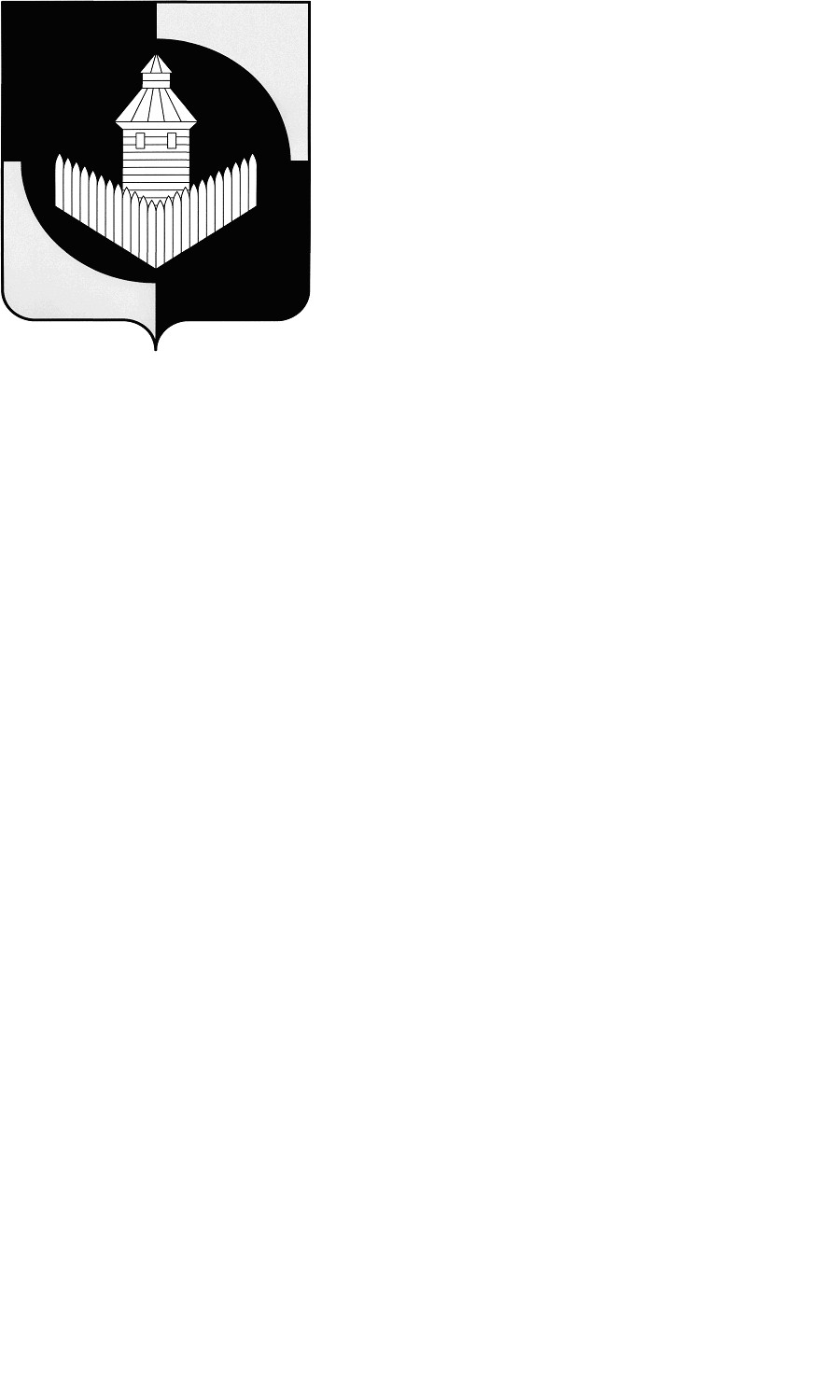 Российская ФедерацияЧелябинская областьАдминистрация Кидышевского сельского поселения П О С Т А Н О В Л Е Н И Еот  20.06.2019  № 16/1                                                                                  с. Кидыш«Об утверждении Порядка и сроков составления проекта бюджета Кидышевского сельского поселения»            В соответствии со статьями Бюджетного Кодекса Российской Федерации, статьями 17 и 23 Положения «О бюджетном процессе в МО «Кидышевское  сельское поселение»ПОСТАНОВЛЯЮ:Утвердить Порядок и сроки составления проекта бюджета Кидышевского сельского поселения (Приложение).Разместить настоящее постановление на официальном сайте сельского поселения  Кидышевское.Настоящее постановление вступает в силу со дня его подписания.Контроль за исполнением настоящего постановления оставляю за собой.Глава сельского поселения                                          С.Н. МихайловПриложение к постановлению АдминистрацииКидышевского  сельского поселенияот  20.06. 2019 г. № 16/1Порядок и сроки составления проекта бюджета Кидышевского сельского поселенияОбщие положения1.1 Настоящее Положение о порядке и сроках составления проекта бюджета Кидышевского сельского поселения (далее – Положение) разработано в соответствии со  статьями 169, 184 Бюджетного Кодекса Российской Федерации,  Федеральным Законом от 6 октября 2003г. № 131-ФЗ «Об общих принципах организации местного самоуправления в Российской Федерации», Положением «О бюджетном процессе в муниципальном образовании  «Кидышевское сельское поселение», утвержденном решением Совета депутатов Кидышевского сельского поселения № 34 от 10.09.2008г г. и регламентирует процедуру и сроки составления проекта бюджета Кидышевского сельского поселения, и определяет механизм работы над документами и материалами, используемыми при составлении проекта бюджета.1.2. Составление проекта бюджета Кидышевского сельского поселения – преимущественное право Администрации муниципального образования (далее – Финансовый орган).1.3. Проект бюджета муниципального образования составляется сроком на очередной финансовый год и плановый период.1.4. Составление проекта местного бюджета основывается на:  - бюджетном послании Президента Российской Федерации;  - прогнозе социально-экономического развития муниципального образования;  -  основных направлениях бюджетной и налоговой политики.Порядок и сроки составления проекта местного бюджета2.1. Финансовый орган обязан приступить к составлению проекта местного бюджета не позднее 1 сентября текущего года, предшествующего очередному финансовому году.2.2. Решение о начале работы Финансового органа над составлением проекта местного бюджета на очередной финансовый год принимается Администрацией в форме распоряжения Администрации Кидышевского сельского поселения, регламентирующего сроки и процедуры разработки проекта местного бюджета.2.3. При составлении проекта решения о местном бюджете необходимо указать:- основные характеристики местного бюджета (общий объем доходов бюджета, общий объем расходов бюджета, дефицит (профицит) бюджета);- перечень главных администраторов доходов муниципального образования- органов местного самоуправления;- перечень источников доходов, закрепленных за администраторами доходов бюджета поселения - органами местного самоуправления;- перечень бюджетных ассигнований и их распределение по разделам, подразделам, целевым статьям и видам расходов классификации расходов бюджета в ведомственной структуре расходов;- объем межбюджетных трансфертов, получаемых из других бюджетов и (или) предоставляемых другим бюджетам бюджетной системы Российской Федерации в очередном финансовом году;-источники финансирования дефицита местного бюджета (в соответствии с Бюджетным кодексом Российской Федерации) на очередной финансовый год (в случае принятия бюджета с дефицитом);-   верхний предел муниципального долга по состоянию на 1 января года, следующего за очередным финансовым годом, с указанием, в том числе верхнего предела долга по муниципальным гарантиям;- общий объем бюджетных ассигнований, направляемых на исполнение публичных нормативных обязательств;2.4.Проект решения о местном бюджете, разработанный финансовым органом, а также разработанные одновременно с ним документы и материалы не позднее 10 ноября текущего года представляются в Администрацию Кидышевского сельского поселения.Принятие решения о внесении проекта решения о местном бюджете на рассмотрение Совета депутатов Кидышевского сельского поселения3.1. Администрация рассматривает проект решения о местном бюджете, иные документы и материалы и в срок до 15 ноября текущего года вносит проект решения о бюджете на очередной финансовый год на рассмотрение Совета депутатов Кидышевского сельского поселения.3.2. Одновременно с проектом решения о бюджете в Совет депутатов Кидышевского сельского поселения предоставляются:- основные направления бюджетной и налоговой политики;- предварительные итоги социально-экономического развития Кидышевского сельского поселения за истекший период текущего финансового года и ожидаемые итоги социально-экономического развития Кидышевского сельского поселения за текущий финансовый год;- прогноз социально-экономического развития Кидышевского сельского поселения на очередной финансовый год и среднесрочный период;- пояснительная записка к проекту местного бюджета;- оценка ожидаемого исполнения местного бюджета на текущий финансовый год;- паспорта муниципальных программ Кидышевского сельского поселения (проекты изменений в указанные паспорта);- реестр расходных обязательств, подлежащих исполнению за счет средств бюджета поселения;- реестр источников доходов местного бюджета.